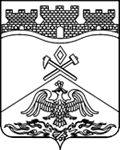 РОССИЙСКАЯ  ФЕДЕРАЦИЯРОСТОВСКАЯ ОБЛАСТЬмуниципальное бюджетное общеобразовательное учреждениег.Шахты Ростовской области«Средняя общеобразовательная школа №50»346536, Ростовская область, г. Шахты, ул. Паустовского, 2-а,  тел: (8636) 288-666,   е-mail: school50@shakhty-edu.ruАДАПТИРОВАННАЯ РАБОЧАЯ ПРОГРАММАпо музыке(указать учебный предмет, курс)Уровень общего образования (класс)(начальное общее, основное общее, среднее общее образование с указанием класса)Данная рабочая программа рассчитана на __________в соответствии с календарно-учебным графиком, учебным планом, расписанием занятий на 2019 - 2020 учебный год. Учитель  Выпряжкина Оксана Викторовна(ФИО)Программа разработана на основе:- федерального государственного образовательного стандарта;- примерной программы основного начального общего образования по курсу «Музыка»;- примерной адаптированной основной общеобразовательной программы начального общего образования обучающихся с задержкой психического развития; авторской программы «Музыка», Е.Д.Критской, Г.П.Сергеевой, Т.С., образовательная программа «Школа России».2019 - 2020 учебный годПланируемые результаты освоения обучающимися с ОВЗ АООП НООЛичностными результатами изучения курса «Музыка» в начальной школе являются: наличие эмоционально-ценностного отношения к искусству; реализация творческого потенциала в процессе коллективного (индивидуального) музицирования; позитивная самооценка своих музыкально-творческих возможностей.Метапредметными результатами изучения курса «Музыка» в начальной школе являются: развитое художественное восприятие, умение оценивать произведения разных видов искусств; ориентация в культурном многообразии окружающей деятельности, участие в музыкальной жизни класса, школы, города; продуктивное сотрудничество (общение, взаимодействие) со сверстниками при решении различных музыкально-творческих задач; наблюдение за разнообразными явлениями жизни и искусства в учебной и внеурочной деятельности.Предметные результаты :Обучающийся научится:-воспринимать и понимать музыку разного эмоционально-образного содержания, разных жанров, включая фрагменты опер. Балетов, кантат, симфоний;-различать русскую музыку и музыку других народов; сопоставлять произведения профессиональной и народной музыки;-понимать нравственный смысл сказочных образов в опере и балете, героических образов в русских народных песнях и в музыке крупных жанров: опере и кантате;-эмоционально выражать свое отношение к музыкальным произведениям;-ориентироваться в жанрах и основных особенностях музыкального фольклора;-понимать возможности музыки, передавать чувства и мысли человека;-передавать в музыкально -художественной деятельности художественно-образное содержание и основные особенности сочинений разных композиторов и народного творчества.Обучающийся  получит возможность научиться:-соотносить исполнение музыки с собственным жизненными впечатлениями и осуществлять свой исполнительский замысел, предлагая исполнительский план песни и т.д.-осуществлять (в рамках решения проектных задач) поиск необходимой информации, в т. ч. ИКТ;-владеть первоначальными навыками самоорганизации и самооценки культурного досуга.Основные направления коррекционной работы: Ввиду психологических особенностей детей с ОВЗ, с целью усиления практической направленности обучения проводится коррекционная работа, которая включает следующие направления. Совершенствование движений и сенсорного развития: - развитие мелкой моторики и пальцев рук; - развитие каналов восприятия; Коррекция отдельных сторон психической деятельности: - коррекция и развитие памяти; - коррекция и развитие внимания; - формирование обобщенных представлений о свойствах предметов (цвет, форма, величина); - развитие пространственных представлений и ориентации; - развитие представлений о времени. Развитие различных видов мышления: - развитие наглядно-образного мышления; - развитие словесно-логического мышления (умение видеть и устанавливать логические связи между предметами, явлениями и событиями). Развитие основных мыслительных операций: - развитие умения сравнивать, анализировать; - развитие умения выделять сходство и различие понятий; - умение работать по словесной и письменной инструкциям, алгоритму; - умение планировать деятельность. Коррекция нарушений в развитии эмоционально-личностной сферы: - развитие инициативности, стремления доводить начатое дело до конца; - формирование умения преодолевать трудности; - воспитание самостоятельности принятия решения; - формирование адекватности чувств; - формирование устойчивости и адекватной самооценки; - формирование умения анализировать свою деятельность; - восприятие правильного отношения к критике. Коррекция и развитие речи: - расширение лексического запаса; - коррекция нарушений устной и письменной речи; - коррекция монологической речи; - коррекция диалогической речи; - развитие лексико-грамматических средств языка. Приоритетными направлениями коррекционной работы являются:  укрепление и охрана здоровья, физическое развитие ребенка; формирование и развитие коммуникативной и когнитивной функции речи;  формирование и развитие продуктивных видов деятельности, социального поведения;  расширение социальных контактов с целью формирования навыков социального поведения, знаний о себе, о других людях, об окружающим микросоциуме;  развитие творческих умений средствами предметной и игровой деятельности.II. Содержание учебного предмета Формы организации учебной деятельности:Урок-презентацияУрок-экскурсияУрок-концертУрок-отчётИнтегрированный урокIII.Тематическое  планирование  УТВЕРЖДАЮДиректор МБОУ СОШ №50 г.Шахты______________	Л.Н.ДубровскаяПриказ № ___ от ___августа 2019г.начальное общее 3-б классТемаХарактеристика деятельности обучающихсяРоссия-Родина моя Понимать: что мелодия  – это основа музыки, участвовать в коллективном пении. Певческую установку. Узнавать изученные музыкальные сочинения, называть их авторов. Выразительность и изобразительность музыкальной интонации.Уметь:  эмоционально откликнуться на музыкальное произведение и выразить свое впечатление в пении,  показать определенный уровень развития образного и ассоциативного мышления и воображения, музыкальной памяти и слуха, певческого голоса.День, полный событий Понимать: смысл понятий: «композитор», «исполнитель», названия изученных произведений и их авторов; наиболее популярные в России музыкальные инструменты.  Называть изученные произведения и их композиторов.  Воплощать в звучании голоса или инструмента образы природы и окружающей жизни, продемонстрировать понимание интонационно-образной природы музыкального искусства, взаимосвязи выразительности и изобразительности в музыке, эмоционально откликнуться на музыкальное произведение и выразить свое впечатление в пении, игре или пластике. О России петь – что стремиться в храм- Демонстрировать понимание интонационно-образной природы музыкального искусства, взаимосвязи выразительности и изобразительности в музыке, многозначности музыкальной речи в ситуации сравнения произведений разных видов искусств; передавать собственные музыкальные впечатления с помощью какого-либо вида музыкально-творческой деятельности,  выступать в роли слушателей,  эмоционально откликаясь на исполнение музыкальных произведений. Понимать строение трехчастной форы. Гори, гори ясно, чтобы не погасло! Передавать настроение музыки и его изменение: в пении, музыкально-пластическом движении, игре на музыкальных инструментах, определять и сравнивать характер, настроение и средства музыкальной выразительности в музыкальных произведениях, исполнять музыкальные произведения отдельных форм и жанров В музыкальном театре Понимать: названия музыкальных  театров, особенности музыкальных жанров опера, названия изученных жанров и форм музыки, передавать настроение музыки в пении, исполнять в хоре вокальные произведения  с сопровождением и без сопровождения. Узнавать изученные музыкальные произведения и называть имена их авторов, определять на слух основные жанры (песня, танец, марш), определять и сравнивать характер, настроение, выразительные средства музыкиВ концертном зале Передавать собственные музыкальные впечатления с помощью какого-либо вида музыкально-творческой деятельности,  выступать в роли слушателей,  эмоционально откликаясь на исполнение музыкальных произведений. Чтоб музыкантом быть, так надобно уменье Демонстрировать понимание интонационно-образной природы музыкального искусства, взаимосвязи выразительности и изобразительности в музыке. Определять и сравнивать характер, настроение и средства выразительности в музыкальных произведениях,  узнавать изученные музыкальные произведения и называть имена их авторов. №ТемаВсегочасов1 «Россия — Родина моя». 32 День, полный событий. 63«О России петь – что стремиться в храм». 74«Гори, гори ясно, чтобы не погасло!» 35В музыкальном театре. 56В концертном зале .57Чтоб музыкантом быть, так надобно уменье.5                                                                  ИТОГО34